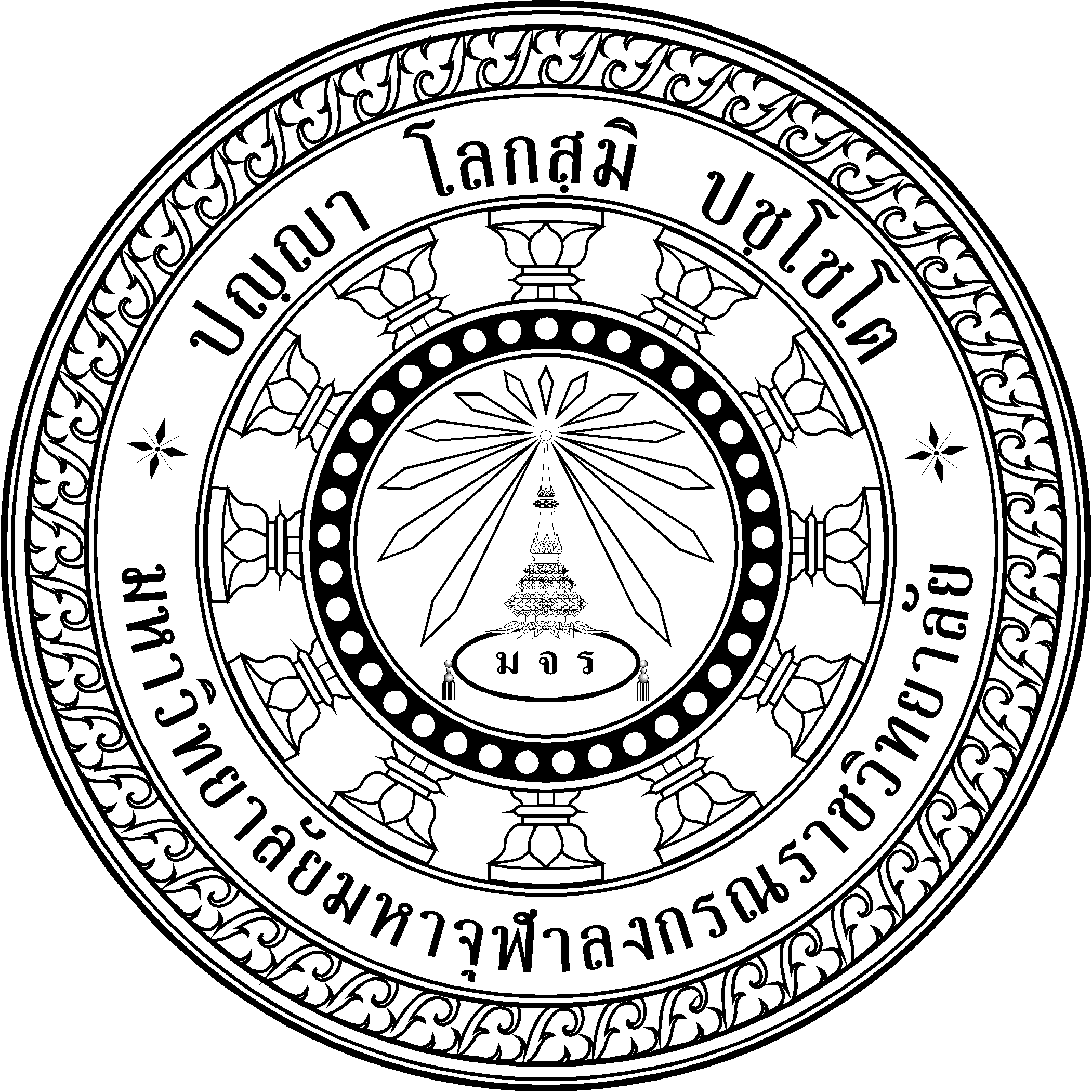 บันทึกข้อความส่วนงาน  วิทยาลัยสงฆ์หนองคาย    			โทร	๐๔๒-๔๙๕๓๓๓		ที่  อว.๘๐๒๐.๑ (๖) / ๐๐๒		                     วันที่  ๑๓  กุมภาพันธ์ ๒๕๖๗         เรื่อง  ส่งรายงานวิจัย (ร่างสมบูรณ์) ปี งปม.๒๕๖๖เรียน/นมัสการ  ผู้อำนวยการสถาบันวิจัยพุทธศาสตร์	ตามที่มหาวิทยาลัย ได้อนุมัติให้ข้าพเจ้า พระครูพิศาลสารบัณฑิต, รศ.ดร. ตำแหน่ง ผู้อำนวยการวิทยาลัยสงฆ์  ได้จัดทำโครงการวิจัย ปี งปม.๒๕๖๖ เรื่อง “รูปแบบการส่งเสริมสุขภาวะเชิงพุทธของหน่วยอบรมประชาชนประจำตำบล ของจังหวัดหนองคาย” ตามสัญญาเลขที่ ว.๑๘๓/๒๕๖๖ โดยกำหนดให้นักวิจัยส่งรายงานความก้าวหน้าการวิจัยให้สถาบันวิจัยพุทธศาสตร์ เพื่อตรวจสอบพิจารณา ความทราบแล้วนั้นบัดนี้ ข้าพเจ้า ได้จัดทำรายงานความก้าวหน้าการวิจัย ๕ บท เรียบร้อยแล้ว  จึงส่งรายงานความก้าวหน้าการวิจัยฉบับสมบูรณ์  จำนวน ๓ ชุด พร้อมไฟล์ข้อมูล แก่สถาบันวิจัยพุทธศาสตร์ เพื่อดำเนินการตรวจสอบต่อไป ตามรายละเอียดที่แนบมาพร้อมนี้จึงเรียน/นมัสการมาเพื่อทราบ และดำเนินการต่อไป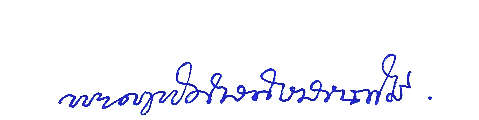 (พระครูพิศาลสารบัณฑิต, รศ.ดร.)หัวหน้าโครงการ